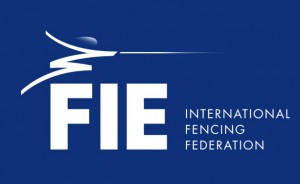 Nom de la compétition [« Grand Prix »] Type de compétition [« Grand Prix FIE, épreuves Hommes et Femmes »]Date de la compétition [« date, mois, année »]Chers amis,C’est avec un réel plaisir que je vous invite à participer à nom de la compétition au nom de la Fédération adjectif de nationalité de la fédération hôte d’escrime, qui aura lieu à ville et pays, le(s) date(s).La compétition se déroulera comme suit :Organisateurs :La Fédération adjectif de nationalité de la fédération hôte d’escrimeAdresse de la fédération d’escrime hôte,Téléphone :Email :Site de la compétition :Nom et adresse du site [« Stade Pierre de Coubertin, 82 Avenue Georges Lafont 75016 Paris. Métro : Porte de St Cloud »]Calendrier de la compétition :Note aux organisateurs : veuillez-vous conformer au Cahier des charges de la FIE spécifique au Grand PrixParticipationLes fédérations pourront engager 12 tireurs maximum. Le pays organisateur pourra engager jusqu’à 20 tireurs, plus le nombre de tireurs nécessaire pour compléter les poules.InscriptionChaque tireur doit obligatoirement être titulaire de la licence internationale valide pour la saison 201x-201xNul ne peut participer à une épreuve officielle de la F.I.E., à quelque arme que ce soit, s’il n’est âgé de 13 ans au moins au 1er janvier de l’année de l’épreuve.L’inscription des tireurs, des équipes et des arbitres ne peut être effectuée que sur le site Internet de la FIE, à l’adresse www.fie.org, en respectant les délais mentionnés dans le Règlement FIE (cf. o.54).Frais d’engagementÉpreuve individuelle : 100 € Les frais d’engagement sont payés pour chaque délégation nationale par transfert bancaire sur le compte suivant :Nom de l’organisation titulaire du compte, n° IBAN, avant la date.Les frais d’engagement peuvent également être acquittés à l’enregistrement avant le début de la compétition.Obligation de fournir un arbitreLes arbitres sont désignés par la FIE et les délégations n’ont pas besoin de fournir d’arbitres.FormulaTour de poules éliminatoire, tableau préliminaire d'élimination directe, tableau principal de 64 tireurs pour une finale en élimination directe.DopageUn contrôle antidopage sera effectué conformément au Règlement de la FIE.Logement et transportVeuillez contacter adresse e-mail ou consulter le site adresse du site Internet avant le date si vous souhaitez bénéficier des tarifs d’hôtel préférentiels négociés par les organisateurs. VisaVeillez à vérifier les exigences du pays de destination en matière de visa avant de réserver vos billets. Les personnes ayant besoin d’aide pour obtenir un visa peuvent contacter adresse e-mail avant le date-limite.Autres informations et personne à contacterNom de l’organisateur, adresse de l’organisateur, e-mail de l’organisateur, n° de téléphone de l’organisateurNom de la personne à contacter, numéro de téléphone portable de la personne à contacter, e-mail de la personne à contacterSportivement vôtre,NomPrésident[www.globalcupfencing.org#globalcup2016Consultez notre page Facebook !]